KARTA USPRAWIEDLIWIENIA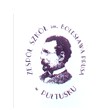 Proszę o usprawiedliwienie nieobecności w szkole w dniu/dniach………………… mojego syna/córki/podopiecznej/podopiecznego*.……….…………....…………… z klasy………z powodu…………………….……………..………………….......…………………………………………………..                            …………………………………………………Podpis osoby przyjmującej usprawiedliwienie                              Czytelny podpis rodzica (opiekuna prawnego)* niepotrzebne skreślić      KARTA USPRAWIEDLIWIENIAProszę o usprawiedliwienie nieobecności w szkole w dniu/dniach………………… mojego syna/córki/podopiecznej/podopiecznego*.……….…………....…………… z klasy………z powodu…………………….……………..………………….......…………………………………………………..                            …………………………………………………Podpis osoby przyjmującej usprawiedliwienie                              Czytelny podpis rodzica (opiekuna prawnego)* niepotrzebne skreślić      KARTA USPRAWIEDLIWIENIAProszę o usprawiedliwienie nieobecności w szkole w dniu/dniach………………… mojego syna/córki/podopiecznej/podopiecznego*.……….…………....…………… z klasy………z powodu…………………….……………..………………….......…………………………………………………..                            …………………………………………………Podpis osoby przyjmującej usprawiedliwienie                              Czytelny podpis rodzica (opiekuna prawnego)* niepotrzebne skreślić      KARTA USPRAWIEDLIWIENIAProszę o usprawiedliwienie nieobecności w szkole w dniu/dniach………………… mojego syna/córki/podopiecznej/podopiecznego*.……….…………....…………… z klasy………z powodu…………………….……………..………………….......…………………………………………………..                            …………………………………………………Podpis osoby przyjmującej usprawiedliwienie                              Czytelny podpis rodzica (opiekuna prawnego)* niepotrzebne skreślić      